Lycée Taher Elhaddad                     Devoir de Contrôle n°2        Prof : ZemzemiAnnée scolaire :09/10	                            Mathématique              Classe : 1 s 6+7Exercice 1 :On donne  A= 2 - 2 -      B =     C =       D = Vérifier que A =  et B = 2.Calculer  (B – A ) ( B + A).Calculer  C + D.Calculer  C  D.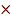 Exercice 2 :Simplifier les expressions suivantes :A = B = ( 1+ )  ( 1+  ) ( 1+  ) ( 1+ )   …. ( 1+  )Exercice 3 :Soit ABC un triangle rectangle en A tels que : AB = 3 cm et AC = 4 cm ( voir figure).Montrer que BC = 5 cm. Soit I un point de la demi-droite [AB) telque AI = 6 cm et J un point de la demi-droite [AC) telque AJ = 8 cm .Montrer que les droites (BC) et (IJ) sont parallèles. La parallèle à (AB) passant par C coupe la droite (IJ) en E.Calculer CEMontrer que EJ = 5 .